MONDAY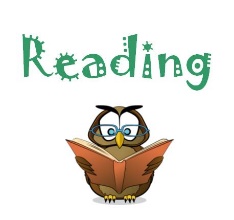 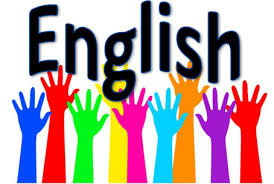 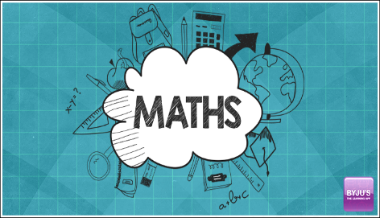 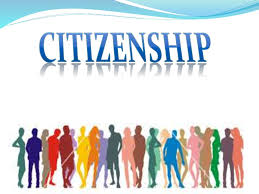 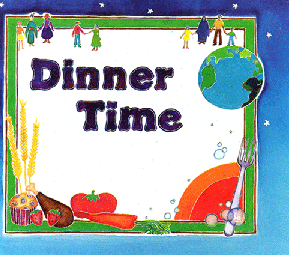 LIFE SKILLS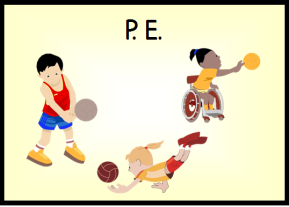 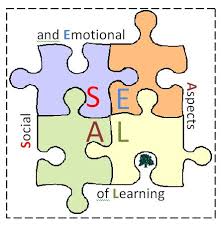 TUESDAY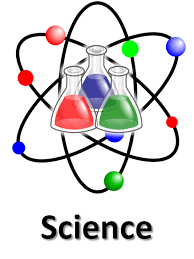 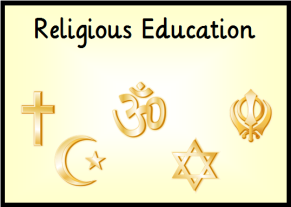 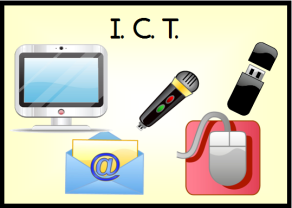 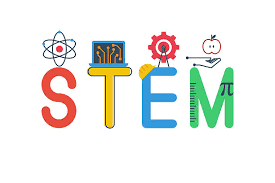 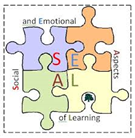 WEDNESDAY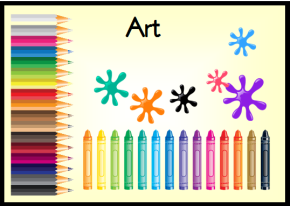 THURSDAY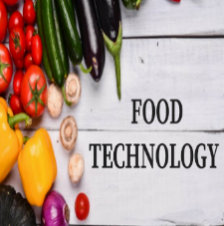 FRIDAY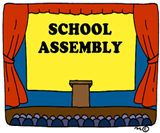 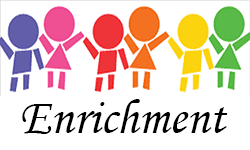 